ΘΕΜΑ: «Πρόσκληση στη διοργάνωση της Μαθητιάδας»Αξιότιμοι κύριοι/ες,Η  Περιφερειακή Διεύθυνση Εκπαίδευσης  Δυτικής Μακεδονίας, διοργανώνει στις 6 & 7   Απριλίου 2016,  Μαθητιάδα Αθλητισμού και Πολιτισμού σε συνεργασία  με την Περιφέρεια Δυτικής Μακεδονίας, τη συνδρομή  των Δήμων της Περιφερειακής Ενότητας Δυτικής Μακεδονίας, και τη συμμετοχή των μαθητών Πρωτοβάθμιας και Δευτεροβάθμιας Εκπαίδευσης  των τεσσάρων Περιφερειακών Ενοτήτων Δυτικής Μακεδονίας.Η διοργάνωση της Μαθητιάδας  http://dmaked.pde.sch.gr/mathitiada/ θα τελεσθεί υπό την αιγίδα του Υπουργείου Παιδείας, Έρευνας και Θρησκευμάτων, κατά τα πρότυπα της Μαθητιάδας στην Πρώτη Σερρών , και αποτελεί προσομοίωση των Ολυμπιακών Αγώνων , ενώ όλες οι εκδηλώσεις θα διέπονται από το παιδαγωγικό πνεύμα και τη φιλοσοφία της  Μαθητιάδας, που εκφράζεται  στο σύνθημα «χωρίς το φόβο της αποτυχίας και το άγχος της νίκης». Στη  Μαθητιάδα θα πραγματοποιηθεί λαμπαδηδρομία στους 12 Δήμους της Περιφέρειας Δυτικής Μακεδονίας, μέσα από την οποία βιώνονται σημαντικές εμπειρίες και ταυτόχρονα οι μαθητές «παιδεύονται» σε αξίες, αρχές και ιδανικά, τα οποία αφενός αντανακλούν το πνεύμα των Ολυμπιακών Αγώνων της αρχαιότητας (σεβασμός, συμμετοχή, ευγενής άμιλλα, αγωγή σώματος και πνεύματος) και αφετέρου αποτελούν βασικό συστατικό μιας υγιούς και προοδευτικής κοινωνίας (μέριμνα για το περιβάλλον, αλληλεγγύη των λαών, κατανόηση και αποδοχή της διαφορετικότητας), με στόχο τη δημιουργία του αυριανού  ενεργού πολίτη.Σας ενημερώνουμε επίσης, ότι αρωγός μας  σε αυτήν την προσπάθεια στέκει η Πρύτανης κ. Ελένη Γλύκατζη Αρβελέρ, ενώ ήδη έχουμε ζητήσει την Αιγίδα της Ελληνικής Εθνικής Επιτροπής για την UNESCO δια της Προέδρου της κ. Μαρίας – Αικατερίνης Τζιτζικώστα. Όλη η Μαθητιάδα,  από την 26 Μαρτίου  ημέρα αφής της Δάδας στην Πρώτη Σερρών, μέχρι την 7η Απριλίου ημερομηνία τελετής λήξης της στην Κοζάνη,  θα καταγραφεί σε ψηφιακό  υλικό, για να παραχωρηθεί στην Ελληνική Ολυμπιακή Επιτροπή προκειμένου να εκπροσωπήσει,  ως  «αντι-κείμενον» το πολιτισμικό  υπόβαθρο της Περιφέρειας μας  στους Ολυμπιακούς Αγώνες , που φέτος  θα πραγματοποιηθούν  στο Ρίο Ντε Τζανέιρο της Βραζιλίας.Έχουμε τη βεβαιότητα ότι θα αγκαλιάσετε τη μεγάλη αυτή προσπάθεια και θα μοιραστείτε μαζί μας το όραμα για μια μεγάλη εκδήλωση στο χώρο της παιδείας, που θα προάγει τις Ολυμπιακές Αξίες και θα ενώνει τους Έλληνες μέσω των παιδιών τους, με βασικό άξονα την Τοπική Αυτοδιοίκηση.Η παρουσία σας θα αποτελέσει ιδιαίτερη τιμή, καθώς θα προσδώσει κύρος στην εκδήλωση και θα ενισχύσει στη συνείδηση της τοπική κοινωνίας τη σπουδαιότητα της Μαθητιάδας. Ευελπιστώντας ότι θα ανταποκριθείτε στο κάλεσμά μας, σας ευχαριστούμε εκ των προτέρων.                                                                            Με εκτίμηση                                                                                 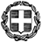 ΕΛΛΗΝΙΚΗ ΔΗΜΟΚΡΑΤΙΑ                                ΥΠΟΥΡΓΕΙΟ  ΠΑΙΔΕΙΑΣ,                         ΕΡΕΥΝΑΣ ΚΑΙ ΘΡΗΣΚΕΥΜΑΤΩΝ                                            ---------                           ΠΕΡΙΦΕΡΕΙΑΚΗ ΔΙΕΥΘΥΝΣΗ ΠΡΩΤΟΒΑΘΜΙΑΣ & ΔΕΥΤΕΡΟΒΑΘΜΙΑΣ ΕΚΠΑΙΔΕΥΣΗΣ ΔΥΤΙΚΗΣ ΜΑΚΕΔΟΝΙΑΣ                                            ---------Ταχ. Δ/νση	:Μακρυγιάννη 5                                                      Τ.Κ. – Πόλη	:50100 - ΚοζάνηΙστοσελίδα	:http://dmaked.pde.sch.gr email		:mail@dmaked.pde.sch.grΠληροφορίες	:Λέκκα ΒασιλικήΤηλέφωνο	:2461049963FAX                         :2461049962           Κοζάνη, 30-3-2016           Αρ. Πρωτ: 2358ΠΡΟΣΔιευθυντές  Α/θμιας Εκπαίδευσης Δυτικής ΜακεδονίαςΔιευθυντές/ντριες  Β/θμιας Εκπαίδευσης Δυτικής ΜακεδονίαςΠροϊσταμένους Διοικητικών/ Εκπαιδευτικών Τμημάτων των Διευθύνσεων  Α/θμιας & Β/θμιας Εκπαίδευσης Δυτικής Μακεδονίας   Ο Περιφερειακός Δ/ντής Εκπαίδευσης                                                    Δυτικής ΜακεδονίαςΚΩΝΣΤΑΝΤΙΝΟΣ ΚΩΝΣΤΑΝΤΟΠΟΥΛΟΣ